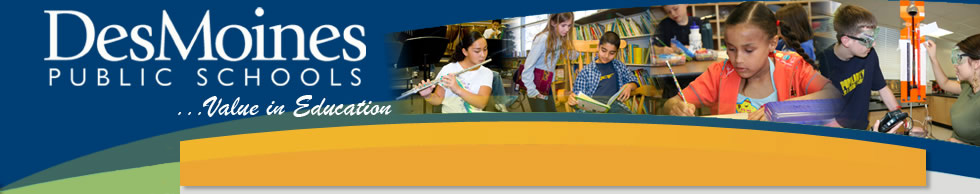 Elementary Mathematics: Daily Math ReviewFebruary 6, 20132:30 – 3:45pmAgendaWelcome Professional Development Norms + Meeting RemindersObjectives + ExpectationsDistrict Daily Math Review Expectation: By the end of second semester, ALL grade K – 2 teachers will implement Daily Math Review according the district guidelines.By Wednesday, March 6th  Expectation: ALL grade K - 2 teachers will implement a cycle  of Daily Math Review Daily Math Review Overview	 	How to Implement Daily Math Review	 	Daily Math Review Example + Resources	 	Key Statements are now available on the Elementary Math Website: http://elementarymath.dmschools.org/index.htmlBalanced Math Daily Math Review K – 2Daily Math Review Video Example	 	Video Example: Second Grade Findley ElementaryRecorded in November after the students have been doing DMR since the start of the year.Daily Math Review Work Time	 	Create a cycle: 1 – 3 categories10 questions per category1 key statement per category2 reflection starters1 assessment (3 questions per category)Feedback: Notecard Contacts: 	Anna Taggart, Elementary Math Coordinator (anna.taggart@dmschools.org)Professional Development Objectives: Teachers will receive an overview of Daily Math Review for grades Kindergarten – 2nd.Teachers will view a video of Daily Math Review in 1st Grade.Teachers will receive a guide of how to implement Daily Math Review in their classrooms.Teachers will receive Daily Math Review examples and resources. Teachers will create one cycle of Daily Math Review from start to finish. 